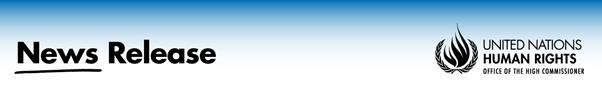 הכרזת ישראל על "ארגוני טרור" היא מתקפה בלתי מוצדקת על החברה האזרחית הפלסטינית - בצ'לטג'נבה (26 באוקטובר 2021) – החלטתה של ישראל להכריז על שישה ארגוני חברה אזרחית פלסטינית כ"ארגוני טרור" היא מתקפה על מגיני זכויות אדם ועל חירות ההתאגדות, חירות הדעה והביטוי ועל הזכות להשתתפות ציבורית ויש לבטלה לאלתר, אמרה הנציבה העליונה של האו"ם לזכויות אדם, מישל בצ'לט ביום שלישי.הארגונים הנוגעים בדבר* מהווים חלק מקבוצת ארגוני זכויות האדם והארגונים ההומניטריים המיהמנים ביותר בשטח הפלסטיני הכבוש ובמשך עשרות שנים עבדו בשיתוף פעולה הדוק עם האו"ם.הכרזות על פי חוק המאבק בטרור משנת 2016 מבוססות על סיבות מאוד מעורפלות ולא מבוססות, לרבות פעילות שלווה ולגיטימית לחלוטין לקידום זכויות אדם, כגון מתן סיוע משפטי לפלסטינים במעצר, ארגון פעילויות לנשים בגדה המערבית ו "קידום צעדים נגד ישראל בזירה הבינלאומית"."תביעת זכויות אדם בפני האו"ם או גוף בינלאומי אחר אינה מעשה טרור, הסברה לקידום זכויות נשים בשטח הפלסטיני הכבוש אינה טרור, ומתן סיוע משפטי לפלסטינים עצורים אינו טרור", אמרה בצ'לט. הנציבה העליונה שבה והדגישה כי אין להחיל חקיקה נגד טרור על עבודה לגטימית למען זכויות אדם ועבודה הומניטרית. אסור להשתמש בהוצאת ארגונים מחוץ לחוק במטרה לדכא או לשלול את הזכות לחופש ההתאגדות, או כדי לחסל התנגדות פוליטית, להשתיק דעות לא פופולריות או להגביל את הפעילות השלווה של החברה האזרחית. הרשויות הלאומיות שאחראיות על הוצאת הארגונים מחוץ לחוק חייבות לעמוד בחובות הבינלאומיות של המדינה בהקשר של זכויות האדם במלואן, לרבות על ידי כיבוד העקרונות של וודאות משפטית, מידתיות, שוויון ואי-אפליה."הארגונים, הכוללים כמה מהשותפים המרכזיים של משרד זכויות האדם של האו"ם, מתמודדים עם השלכות מרחיקות לכת כתוצאה מהחלטה שרירותית זו, וכך גם האנשים שמממנים אותם ועובדים איתם", ציינה באצ'לט. "ויש סכנה שהעבודה החיונית שהם מבצעים עבור אלפי פלסטינים תיעצר או תוגבל באופן חמור". ישראל טוענת בהכרזתה, שהארגונים הינם או הפכו להיות "זרוע" של החזית העממית לשחרור פלסטין, ושהם השיגו אמצעים כלכליים שבפועל מימנו פעילות טרור של החזית העממית לשחרור פלסטין או שהארגונים תמכו בפעילויות החזית. אולם לא הוצגו ראיות התומכות בהאשמות אלו, לא הוצג מידע לגבי סוג "פעילות הטרור של ארגון החזית העממית" הנטענת וגם לא נערך כל הליך פומבי לביסוס ההאשמות.חוק המאבק בטרור משנת 2016 קובע עונשי מאסר של בין חמש ל-25 שנות מאסר לצוות ולחברי הארגונים המוכרזים, מאפשר החרמת נכסים וסגירת הארגונים. הוא גם מפליל מתן תמיכה - כולל סיוע כספי ופרסום דברי "שבח, תמיכה או אהדה" - שבגינן ישנו עונש של בין שלוש לחמש שנות מאסר."ההכרזות נוגדות את הזכות לחופש ההתאגדות של האנשים שנפגעו ובאופן רחב יותר יש להן אפקט מצנן על מגיני זכויות האדם והמרחב האזרחי. כל הגבלה על הזכות לחופש ההתאגדות חייבת לעמוד במבחן קפדני של צורך ומידתיות", אמרה הנציבה העליונה. "בנוסף, התפתחויות אחרונות אלו מדגישות עד כמה חוק המאבק בטרור בישראל הוא בעייתי, כולל ההגדרה הרחבה מדי שלו לטרור, בעיות בהליך הוגן והתרת שמירת ראיות בסוד".ההכרזות נגד ששת הארגונים ב-19 באוקטובר הן האחרונות בסדרה ארוכת שנים של פעולות שנועדו לערער ולהגביל מגיני זכויות אדם וארגוני חברה אזרחית הפועלים למען זכויות האדם של הפלסטינים, כולל שימוש בתקנות צבאיות כדי להכריז על קבוצות כבלתי חוקיות."הגבלת המרחב לפעילויות לגיטימיות על פי המשפט הבינלאומי אינה רק שגויה אלא משיגה את התוצאה ההפוכה, שכן היא מסתכנת בהגבלת המרחב לקיום שיח שליו". הנציבה העליונה אמרה. "על ישראל להבטיח שמגיני זכויות אדם לא ייעצרו, לא יועמדו לדין ולא יורשעו בגין עבודתם הלגיטימית להגן ולקדם זכויות אדם. אני קוראת לרשויות הישראליות לבטל את הכרזותיהן נגד ארגוני זכויות אדם וארגונים הומניטריים פלסטינים כארגוני טרור, כמו גם את הצהרותיהן נגד אלה שהם רואים כ'בלתי חוקיים'", אמרה בצ'לט.*הארגונים הם: עמותת אדאמיר לתמיכה באסיר וזכויות אדם; אל חאק; ההגנה לילדים בינלאומית - פלסטין; איגוד ועדות העבודה החקלאית; מרכז ביסאן למחקר ופיתוח; ואיגוד ועדות הנשים הפלסטיניות.For more information and media requests, please contact: Rupert Colville + 41 22 917 9767 / rupert.colville@un.org or Liz Throssell + 41 22 917 9296 / elizabeth.throssell@un.org orMarta Hurtado - + 41 22 917 9466 / marta.hurtadogomez@un.orgTag and shareTwitter @UNHumanRightsFacebook unitednationshumanrightsInstagram @unitednationshumanrights